 Enrolment and Orientation Policy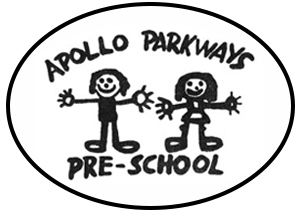 Mandatory – Quality Area 6PurposeThis policy outlines:the criteria for enrolment at Apollo Parkways Pre-schoolthe process to be followed when enrolling a child at requirements in relation to No Jab No Playthe basis on which places within the programs will be allocatedprocedures for the orientation of new families and children into processes to ensure compliance with legislative and DET funding requirements in relation to the enrolment of children in early childhood education and care services.Policy statementValues is committed to:equal access for all eligible childrenmeeting the needs of the local communitysupporting families to meet the requirements for enrolment through the provision of informationmaintaining confidentiality in relation to all information provided for enrolmentensuring all families are welcomed and receive an effective orientation into the service.ScopeThis policy applies to the Approved Provider, Persons with Management and Control, Nominated Supervisor, early childhood teachers, Persons in Day-to-Day Charge, educators, staff and parents/guardians who wish to enrol or have already enrolled their child at .Background and legislationBackgroundThe Education and Care Services National Regulations 2011 require approved services to have a policy and procedures in place in relation to enrolment and orientation (Regulation 168(2) (k)).It is intended by 2022 that all eligible children (refer to Definitions) will have access to two years of kindergarten before commencing school. However, a shortage of places in some areas can limit choices for parents/guardians. Where demand is higher than availability, Approved Provider’s must adhere to their eligibility and priority of access criteria (refer to Definitions and Attachment 1) in order to allocate the available places. The criteria used to determine the allocation of places takes account of the requirements set out in The Kindergarten Funding Guide (refer to Sources), the service’s philosophy, values and beliefs, and the provisions of the Equal Opportunity Act 2010. The Victorian Government requires funded organisations to ensure that their policies and procedures promote equal opportunity for all children. Services participating in central enrolment schemes are required to comply with the enrolment procedures of that scheme.Childcare services providing approved child care (refer to Definitions) must abide by the Family Assistance Legislation Amendment (Jobs for families childcare package) Act 2017 (refer to Legislation and standards) and the Commonwealth Government’s Priority for allocating places in child care services (refer to Sources).Immunisations are an effective means of reducing the risk of vaccine preventable diseases. Early childhood education and care services which are regulated under the Education and Care Services National Law Act 2010 and Education and Care Services National Regulations 2011 have legislative responsibilities under the Public Health and Wellbeing Act 2008 to only offer a confirmed place in their programs to children with an Australian Immunisation Register (AIR) Immunisation History Statement (refer to Definitions). To meet the Child Care Subsidy immunisation requirements, children must be immunised according to the National Immunisation Program Schedule (refer to Sources) set out by the Australian Government Department of Health. Legislation and standardsRelevant legislation and standards include but are not limited to:A New Tax System (Family Assistance) (Administration) Act 1999Charter of Human Rights and Responsibilities Act 2006 (Vic)Children, Youth and Families Act 2005 (Vic)Child Wellbeing and Safety Act 2005 (Vic)Disability Discrimination Act 1992 (Cth)Education and Care Services National Law Act 2010Education and Care Services National Regulations 2011: Regulations 160, 161, 162, 168, 170, 171, 177, 181, 183Equal Opportunity Act 2010 (Vic)Family Assistance Legislation Amendment (Jobs for Families Child Care Package) Act 2017National Quality Standard, Quality Area 6: Collaborative Partnerships with Families and CommunitiesPublic Health and Wellbeing Act 2008 (Vic)Public Health and Wellbeing Regulations 2019 (Vic)Sex Discrimination Act 1984 (Cth)DefinitionsThe terms defined in this section relate specifically to this policy. For commonly used terms e.g. Approved Provider, Nominated Supervisor, Regulatory Authority etc. refer to the General Definitions section of this manual.Australian Immunisation Register (AIR) Immunisation History Statement:  is the only form of acceptable evidence of immunisation. The AIR is a national register administered by Medicare that records all vaccinations given in Australia, including to children. Parents/carers must provide a copy of their most recent AIR Immunisation History Statement, which shows that the child is up to date with their immunisations upon enrolment and when a child has received or been due to receive a vaccination while attending the service. In the case of medical contraindication, an authorised medical practitioner completes and signs a Medical Exemption Form, and supplies it to the AIR. In order to confirm enrolment, the Immunisation History Statement must show the child is up to date with the vaccines they can have, medical contraindication and indicate the due date for the next vaccinations the child is able to receive in the future if applicable. Approved child care providers: providers that operate services that have Australian Government approval to receive Child Care Subsidy (refer to Definitions) on behalf of eligible parents. Approved child care providers include centre-based day care, including long day care and occasional care, family day care, outside school hours care and in-home care.Authorised nominee: (In relation to this policy) is a person who has been given written authority by the parents/guardians of a child to collect that child from the education and care service. These details will be on the child’s enrolment form.Children with additional needs: Children whose development or physical condition requires specialist support or children who may need additional support due to language, cultural or economic circumstances (refer to Inclusion and Equity Policy).Deferral: When a child does not attend in the year when they are eligible for a funded kindergarten place or is officially withdrawn from a service prior to the April data collection. DET considers that this child has not accessed a year of funded kindergarten and is therefore eligible for DET funding in the following year.Eligible child: as defined by the Kindergarten Funding Guide; a child that is at least four years old on April 30th in the year of enrolment; enrolled for at least 15 hours per week or 600 hours per year in a 4-year-old program; and not enrolled at a funded kindergarten program at another service. Or a child that is at least three years old on April 30th in the year of enrolment and is enrolled in a funded 3-year-old kindergarten program.  Any child that is enrolled in an early childhood and education and care service must have an AIR Immunisation History Statement that indicate that the child is fully vaccinated for their age or who qualify for the 16-weeks grace period. Enrolment application fee: A payment to cover administrative costs associated with the processing of a child’s enrolment application for a place in a program at the service.Enrolment application form: A form to apply for a place at the service (see Attachment 3: Sample Enrolment Application Form)Enrolment record: The collection of documents which contains information on each child as required under the National Regulations (Regulations 160, 161, 162) including but not limited to parent details; emergency contacts; authorised nominee; details of any court orders; and health information including immunisation status. Enrolment records are stored securely in the service due to their confidential nature.Fee: A charge for a place within a program at the service.Grace period: allows specific categories of children of families experiencing vulnerability and disadvantage to enrol and attend the service without an AIR Immunisation History Statement (refer to Definitions) or when the statement is assessed as not being up-to-date. Services complete the grace period eligibility form with families during enrolment, and keep a copy with the child’s enrolment record. The 16-week grace period starts on the first day of the child’s attendance at the service. During the grace period, the service is required to take reasonable steps to obtain the AIR Immunisation History Statement (refer to Definitions) and to encourage families to access immunisation services.Priority of access: in instances where more eligible children apply for a place at a service than there are places available, the service must allocate spaces using the criteria outlined in The Kindergarten Funding Guide (see Attachment 1: Eligibility and priority of access criteria for a 3 and 4-year-old funder kindergarten program), or if in receipt of the CCS, comply with the Commonwealth Government’s policy for allocating places (see Source). Vulnerable Children/Families: Children are vulnerable if the capacity of parents and family to effectively care, protect and provide for their long-term development and wellbeing is limited. Some factors which may contribute to a child being vulnerable include: a child with a disability; living in a family with a low income, or one which is experiencing problems with housing, domestic violence, known to Child Protection, Out of Home Care, substance abuse, or mental health; Aboriginal and/or Torre Strait Islander, having a culturally and linguistically diverse background; having a young or sole parent, or a parent with a disability (adapted from the Kindergarten Funding Guide)Sources and related policiesSourcesAustralian Childhood Immunisation Register: www.humanservices.gov.au/customer/services/medicare/australian-childhood-immunisation-registerAustralian Government Department of Health, National Immunisation Program Schedule: https://www.health.gov.au/health-topics/immunisation/immunisation-throughout-life/national-immunisation-program-schedule Department of Health and Human Services, Immunisation enrolment toolkit for early childhood education and care service: https://www2.health.vic.gov.au/public-health/immunisation/vaccination-children/no-jab-no-play/immunisation-enrolment-toolkitGuide to the Education and Care Services National Law and the Education and Care Services National Regulations 2011: www.acecqa.gov.au/Guide to the National Quality Standard: www.acecqa.gov.au/Priority of Access Guidelines for child care service: https://www.dese.gov.au/uncategorised/resources/priority-access-guidelines-child-care-services  The Family Assistance Law as the basis for Commonwealth child care fee assistance including the Child Care Subsidy (CCS) and Additional Child Care Subsidy (ACCS): https://www.education.gov.au/child-care-legislationThe Kindergarten Funding Guide (Department of Education and Training):
www.education.vic.gov.au/childhood/providers/funding/Pages/kinderfundingcriteria.aspxVictorian Department of Health: www.health.vic.gov.au/immunisationService policiesAcceptance and Refusal of Authorisations PolicyComplaints and Grievances PolicyDealing with Infectious Disease PolicyFees PolicyInclusion and Equity PolicyPrivacy and Confidentiality PolicyProceduresThe Approved Provider or Persons with Management and Control is responsible for:determining the criteria for priority of access to programs at , as described in The Kindergarten Funding Guide and the service’s philosophy (refer also to Attachment 1 – Eligibility and priority of access criteria for 3 and 4-year-old funded kindergarten program)considering any barriers to access that may exist, developing procedures that ensure all eligible families are aware of, and are able to access, an early childhood programcomplying with the Inclusion and Equity Policyappointing a person to be responsible for the enrolment process and the day-to-day implementation of this policy (refer also to Attachment 2 – General enrolment procedures and Attachment 3 – Sample enrolment application form)providing opportunities (in consultation with the Nominated Supervisor and educators) for interested families to attend the service during operational hours to observe the program and become familiar with the service prior to their child commencing in the programproviding parents/guardians with information about the requirements of the law for enrolment, locating and accessing immunisation services and obtaining the AIR Immunisation History Statement (refer to Definitions) required for enrolmentensuring parents/guardians are only offered a tentative place until the AIR Immunisation History Statement (refer to Definitions) has been assessed as being acceptable or the child has been assessed as eligible for the grace periodassessing the child’s immunisation documentation as defined by the Immunisation Enrolment Toolkit for early childhood education and care services prior to enrolment to determine if the child’s vaccination status complies with requirements or whether the child is eligible for the 16-week grace period (refer to Definitions)ensuring that only children whose AIR Immunisation History Statement (refer to Definitions) has been assessed as being acceptable or who are eligible for the grace period (refer to Definitions) have a confirmed place in the programadvising parents/guardians who do not have an AIR Immunisation History Statement (refer to Definitions) and who are not eligible for the grace period that their children are not able to attend the service and referring them to immunisation services (see Attachment 4 – Letter for parents/guardians without acceptable immunisation documentation)taking reasonable steps to obtain an up to date AIR Immunisation History Statement (refer to Definitions) from a parent/guardian of a child enrolled under a grace period within 16 weeks from when the child begins attending (Note: the child can continue to attend the service if acceptable immunisation documentation is not obtained).taking reasonable steps to obtain an up to date AIR Immunisation History Statement (refer to Definitions) from all parents/guardians after enrolment, twice per calendar year, timing reminders to comply with the maximum seven-month interval (Public Health and Wellbeing Regulation 107, Public Health and Wellbeing Act 2008 Section 143E)ensuring that the enrolment record (refer to Definitions) complies with the requirements of Regulations 160, 161, 162 and that it effectively meets the management requirements of the serviceensuring that enrolment records (refer to Definitions) are stored in a safe and secure place, and kept for three years after the last date on which the child was educated and cared for by the service (Regulation 183 (1a) (2d) ensuring that the orientation program and plans meet the individual needs of children and families, and comply with DET funding criteriareviewing the orientation processes for new families and children to ensure the objectives of this policy are metensuring that parents/guardians of a child attending the service can enter the service premises at any time whilst the child is being educated and cared for, except where this may pose a risk to the safety of children or staff, or conflict with any duty of the Approved Provider, Nominated Supervisor or educators under the Law (Regulation 157).taking reasonable steps to contact non attending families prior to the cancellation of their enrolment (refer to Attachment 5)The Nominated Supervisor, Persons in Day to Day Charge and early childhood teachers are responsible for:reviewing enrolment applications to identify children with additional needs (refer to Definitions and the Inclusion and Equity Policy)responding to parent/guardian enquiries regarding their child’s readiness for the program that they are considering enrolling their child indiscussing the individual child’s needs with parents/guardians and developing an orientation program to assist them to settle into the programencouraging parents/guardians to:stay with their child as long as required during the settling in periodmake contact with educators at the service, when requiredassisting parents/guardians to develop and maintain a routine for saying goodbye to their childsharing information with parents/guardians concerning their child’s progress with regard to settling in to the servicediscussing support services for children with parents/guardians, where required.taking reasonable steps to contact non attending families prior to the cancellation of their enrolment (refer to Attachment 5)All educators are responsible for:responding to enrolment enquiries on a day-to-day basis and referring people to the person responsible for the enrolment process, as requiredproviding parents/guardians with information about the requirements of the law for enrolment, locating and accessing immunisation services and obtaining AIR Immunisation History Statement (refer to Definitions) required for enrolmentdeveloping strategies to assist new families to:feel welcomed into the servicebecome familiar with service policies and proceduresshare information about their family beliefs, values and cultureshare their understanding of their child’s strengths, interests, abilities and needsdiscuss the values and expectations they hold in relation to their child’s learningproviding comfort and reassurance to children who are showing signs of distress when separating from family memberscomplying with the service’s Privacy and Confidentiality Policy in relation to the collection and management of a child’s enrolment informationmaking reasonable attempts to contact non attending families (refer to Attachment 5) and consult with Nominated Supervisor of outcomes.Parents/guardians are responsible for:reading and complying with this Enrolment and Orientation Policycompleting the enrolment application form and the enrolment record prior to their child’s commencement at the service and providing AIR Immunisation History Statement (refer to Definitions) of their child’s immunisation statuswhere a child is eligible for the 16 weeks grace period, ensuring that the child’s immunisations are updated in line with the schedule and providing an up to date AIR Immunisation History Statement (refer to Definitions) to the serviceensuring that all other required information is provided to the serviceupdating information by notifying the service of any changes as they occurnotify Apollo Parkways Preschool in writing if they wish to cancel their enrolment. Volunteers and students, while at the service, are responsible for following this policy and its procedures.EvaluationIn order to assess whether the values and purposes of the policy have been achieved, the Approved Provider will:regularly seek feedback from everyone affected by the policy regarding its effectivenessmonitor the implementation, compliance, complaints and incidents in relation to this policykeep the policy up to date with current legislation, research, policy and best practicerevise the policy and procedures as part of the service’s policy review cycle, or as requirednotify parents/guardians at least 14 days before making any changes to this policy or its procedures.AttachmentsAttachment 1: Attachment 1 – Eligibility and priority of access criteria for 3 and 4-year-old funded kindergarten program Attachment 2: General enrolment proceduresAttachment 3: Letter for parents/guardians without acceptable immunisation documentationAttachment4: Cancellation of enrolment and non-attendanceAttachment 5: Allocation of groupsAuthorisationThis policy was adopted by the Approved Provider of  on 9th August 2021.Review date: 09/AUGUST/2024Attachment 1 Eligibility and priority of access criteria for a funded kindergarten 3 and 4-year-old programThe Approved provider must notify all families of the priority of access policy that applies when they enrol their child.In instances where more eligible children apply for a place at a kindergarten service than there are places available, services must:prioritise children based on the DET criteria listed belowwork with other local kindergarten services and the regional Department office to ensure all eligible children have access to a kindergarten place.These criteria must be used by the Approved Provider when prioritising enrolments. Funding guidance is available from the Department’s regional offices if required.Service providers should build flexibility into their enrolment processes that consider the circumstances of families from priority groups.If participating in a central enrolment scheme, the priority of access for that scheme will be implemented. Services must first apply the DET’s Priority of Access criteria, and following this may apply locally developed criteria, as per examples below. Note: DET’s Priority of Access (POA) guidelines are to ensure that kindergarten programs are available to those children who stand to benefit the most from attending early education.  In mixed age groups, POA guideline will equally prioritise three and four-year-old children that are considered vulnerable.  Where programs for three- and four-year old children are provided separately, the POA criteria will be applied separately for each age cohort.Attachment 2 Enrolment for 3- and 4-year-old kindergarten at Apollo Parkways Preschool is managed through the Banyule Kindergarten Central Enrolment Scheme (BKCES)Further details regarding the Banyule Kindergarten Registration and Enrolment Process can be found on the Banyule Council Kindergarten Registrations Page Online: https://www.banyule.vic.gov.au/Community-services/Kindergarten-services/3-and-4-yr-old-kinder-registrationHOW KINDERGARTEN PLACES ARE ALLOCATED THROUGH BANYULE COUNCIL:Enrolment for 3- and 4-year-old kindergarten is managed through the Banyule Kindergarten Central Enrolment Scheme (BKCES). This scheme manages registrations for the 27 kindergartens in Banyule. Banyule Council, allocate kindergarten positions in a fair and equitable way, according to the enrolment policy.Places are allocated according to the Department of Education and Training (DET) priority of access and the selection criteria set out in our Kindergarten Central Registration Policy and Procedures(DOC, 115KB).1. High priority childrenat risk of abuse or neglectin out-of-home careidentified as Aboriginal and/or Torres Strait Islanderwith additional needsasylum seeker and refugee childreneligible for the Kindergarten Fee Subsidy2. RepeatsChildren currently enrolled in 4-year-old kindergarten, who have received funding for a second year of 4-year-old kindergarten.There is no second year of funded 3-year-old kindergarten.3. DeferralsChildren who deferred from a Banyule kindergarten in the previous year.4. ResidentsResidents living in Banyule and date of registration5. Non-residents WITH A LINK TO BANYULE COUNCILPeople living in neighbouring council areas that have a connection in Banyule, for instance work and date of registration.6. Non-residentsPeople living in neighbouring council areas, for instance Nillumbik or Darebin and date of registration.ATTACHMENT 3 - Offer of places On Acceptance of a place at Apollo Parkways Preschool:Tentative places will be offered in writing to applicants in accordance with the eligibility and priority of access criteria of the service making clear that confirmation of places is not final until an up to date AIR Immunisation History Statement has been received, assessed and found acceptable.Apollo Parkways Pre-school requires parents/guardians who have been offered a tentative place to provide an up to date AIR Immunisation History Statement for assessment two months prior to the child first attending the service in order that a confirmed place can be offered.The documentation is assessed as outlined in the Immunisation enrolment toolkit for early childhood education and care services by the person responsible for the enrolment process on behalf of the Approved Provider. The “Key dates work form for immunisation and enrolment” in the Immunisation enrolment toolkit for early childhood education and care services is used to determine the date at which immunisations must be up to date. The toolkit also provides guidance on assessing immunisation documentation to determine if a child is up to date or qualifies for an exemption. The following documents and resources can be accessed from https://www2.health.vic.gov.au:The Immunisation enrolment toolkit for early childhood education and care services (search ‘Immunisation enrolment toolkit’)The Key dates work form for Immunisation and enrolment (search ‘Key Dates work form’)Hard copies of the immunisation resources (search ‘immunisation resources order form’)The acceptable outcomes of the assessment for offering a confirmed place are:That the next due vaccine for the child on the AIR Immunisation History Statement is within the acceptable timeframe for an enrolment, or;That the child has been assessed by Apollo Parkways Pre-school as being eligible for a 16-week grace periodThe person responsible for the enrolment process advises the parent/guardian in writing whether a confirmed place is offered, and the enrolment can proceed. Parents/guardians who do not have an up to date AIR Immunisation History Statement and whose child is not eligible for the grace period cannot be offered a place and are referred to Australian Childhood Immunisation Register or to an immunisation provider (refer to Appendix 4 – Letter for parents/guardians who do not have acceptable immunisation documentation).Offer of places in the three-year-old program/s and the funded kindergarten program will be made at the same time.Parents/guardians who do not wish to accept the offer of a tentative or confirmed place, or intend to withdraw their enrolment, are requested to notify the Approved Provider, or the person responsible for managing the enrolment process at the service, in writing as soon as possible.A Kindergarten Fee Deposit of $50 for three Three-Year-Old Kindergarten and $100 for Four-Year-Old Kindergarten must be paid in accordance with the Apollo Parkways Pre-School’s Fees Policy by:Making payment in conjunction with the submission of the completed acceptance (of place) form (by the date specified in the form) by Electronic Fund Transfer into the following bank account (please include a copy of the receipt with the enrolment application form):Account name: Apollo Parkways Pre-school IncBSB: 633000 (Bendigo Bank)Account number: 175035930Description: YOUR CHILD’S NAMEAn enrolment record and other relevant information will be provided by Apollo Parkways Pre-school to the parent/guardian after a confirmed place has been accepted and the fee has been paid.NB: Families eligible for the Kindergarten Fee Subsidy are not required to pay the Kindergarten Fee Deposit.Please Note: Places will not be allocated to children until any outstanding fees owed to the service by the family is paid, or a payment plan is agreed to between the family and the service (refer to Fees Policy).ATTACHMENT 4 - Letter for parents/guardians without acceptable immunisation documentation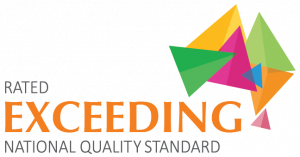 [Insert date]Dear [insert name]Re: Enrolment at Apollo Parkways Pre-school for I am contacting you regarding your tentative place for [insert child’s name] at [Service Name] in the [insert 3 year old or 4 year old program] in [insert year].Under the Public Health and Wellbeing Act 2008 early childhood education and care services cannot enrol a child unless the parent/guardian has provided AIR Immunisation History Statement.AIR Immunisation History Statement includes evidence that your child:is fully vaccinated for their age; orhas been assessed by our service as being eligible for a 16 week grace period.As we have not received acceptable immunisation documentation for [insert name of child] by the due date, and your child is not eligible for the 16 week grace period, we are unable to confirm a place at our service for and your child’s name has been removed from our list.Immunisation programs are effective in reducing the risk of vaccine preventable diseases. Immunisation from an early age helps protect your child against serious childhood infections. Further information about immunisations for your child is available from:your doctor[insert details of local government immunisation service]National Immunisation Information Line Tel. 1800 671 811Australian Immunisation Register: https://www.servicesaustralia.gov.au/individuals/services/medicare/australian-immunisation-registerBetter Health Channel website: https://www.betterhealth.vic.gov.au/no-jab-no-playShould you wish to re-apply for a place for [insert child’s name], we are happy to accept a new enrolment application accompanied by AIR History Statement. The new application would be considered in line with Apollo Parkways Pre-school’s Enrolment and Orientation policy.Yours sincerely[Insert name][Insert title][Service Name]ATTACHMENT 5 - Cancellation of enrolment and Non-attendanceCancellation of Enrolment Families MUST notify Apollo Parkways Preschool and/or an Enrolment Officer in writing of their intention to cancel their child’s enrolment. Fees will continue to be generated for that place until Apollo Parkways Preschool has been notified.Note: This process does not apply to vulnerable children (refer to Definitions).  Children and families that are experiencing vulnerability are to be supported according to their individual needs.  Where children/families are linked to Child Protection and not attending; Educators will need to inform their Case Officer.Non-attendance Term OneFamilies that have accepted a placement and have not completed an enrolment form and not attend the service within the first 3 weeks of Term One will be contacted and informed their placement has been cancelled.Families Traveling OverseasFamilies are required to notify Apollo Parkways Preschool prior to extended periods of travel, and ensure any applicable fees paid if they wish to return to the service. Non-contactable Families After one week of a child not attending the service, Educator to call the family.  If there is no response, Educator to log this attempt and place in the child’s file.After second week of the child not attending and the family has made no attempts to contact the service, Educator to contact the family via phone/text and/or email. If there is no response, Educator to log this attempt and place in the child’s file.After third week of non-attendance, Educators to inform Nominated Supervisor and cross check families contact details.Nominated Supervisor or Approved Provider to email family, ensuring a response date is documented in the email.If the family have made no attempt to communicate with the service before the response date, post a final attempt letter, ensuring a response date is documented in the letter.If the family has not responded to the final attempt letter before the response date, their placement will be cancelled.Attachment 6Allocation of children within groups:  4-Year-Old Kindergarten Program Children will be allocated into one of two groups: (Red Group or Blue Group) which dictate the sessions they will attend. Group session times are available online at: www.apolloparkwayspreschool.com.au and are provided on enrolment. Apollo Parkways Pre-school aims to achieve well-balanced groups to ensure high quality educational and social outcomes for all children attending the service. Upon acceptance of a place in our 4-Year-Old Kindergarten program, children will be allocated into groups by the enrolment officer in consultation with the Apollo Parkways Preschool teachers. The groups will be composed so that the best possible balance is achieved with consideration given to the following: The child is attending a second year of funded 4-year-old kindergarten (these applicants will automatically receive their first preference).Children who meet state Government Guidelines as having priority of access. This includes children who have been identified as vulnerable, at risk, or have a disability. Gender, age, birth order, additional needs and health considerations.Consideration will be given on an individual basis, where parents/ carers have work, study or other commitments and no other arrangements are available for the child to attend the alternate group. Preference will be given to those that have returned all required paperwork within the timeframe given. Apollo Parkways Pre-School will endeavour to offer the group preferred by the parents/guardians of the children, however this cannot be guaranteed. Procedure:Parents / Guardians are required to complete their preferences for groups on the group preference form included with your child’s enrolment information. If you believe you should receive your preferred group due to special circumstances, you must include this in your reasoning for requiring a specific group. PLEASE NOTE: You will NOT be automatically allocated your preference.Parents/Guardians will be advised of their child’s group allocation in writing by the end of September in the year prior to attendance. If a child does not receive a position in their preferred group, or the parents/guardians wish to change groups, they may contact the Enrolment Officer and request to be put on a waiting list. The Enrolment officer will maintain the waiting list and offer positions as available in consultation with the Approved Provider, Nominated Supervisor and Teachers. A child may start the year in their allocated group whilst on the waiting list for their preferred group.DET’s Priority of Access criteriaProcess that could be used to verify need(s)Children at risk of abuse orneglect, including children inOut-of-Home CareThe child is:attending a three-year-old kindergarten program through Early Start Kindergarten* or Access to Early Learning, or is referred by:Child ProtectionChild and family services (family services referral and support team, Child FIRST/integrated family services/Services Connect case worker)Maternal and Child Health nurse, orOut-of-Home Care providerAboriginal and/or Torres StraitIslander childrenAs part of the enrolment process, service providers must respectfully ask families ‘is your child Aboriginal and/or Torres Strait Islander?’ and record this information in KIM.Children eligible for theKindergarten Fee SubsidyA child or parent holds a Commonwealth Health Care Card, Pensioner Concession Card, Veteran’s Affairs Card, orMultiple birth children (triplets, quadruplets). Asylum seekers and refugee childrenChildren with additional needs, defined as children who:require additional assistance in order to fully participate in the kindergarten programrequire a combination of services which are individually plannedhave an identified specific disability or developmental delayThe child:is assessed as having delays in two or more areas and is declared eligible for a second funded year of kindergartenholds a Child Disability Health Care Cardhas previously been approved for Kindergarten Inclusion Support Package, or referred by:the National Disability Insurance SchemeEarly Childhood Intervention ServicePreschool Field Officer, orMaternal and Child Health nurse.Examples to consider for second priorityExamples to consider for second prioritychildren who turn four years of age by 30 April in the year they will attend kindergarten; orchildren who turn three years of age* by 30 April in the year they will attend kindergarten children turning six years of age at kindergarten who have been granted an exemption from school-entry age requirements by the regional office of DETchildren who have a sibling that has previously attended the same kindergarten as their first preferencechildren who turn four years of age by 30 April in the year they will attend kindergarten; orchildren who turn three years of age* by 30 April in the year they will attend kindergarten children turning six years of age at kindergarten who have been granted an exemption from school-entry age requirements by the regional office of DETchildren who have a sibling that has previously attended the same kindergarten as their first preference Examples to consider for third priority  Examples to consider for third priority service for transient families e.g. RAAF, seasonal workers and tourism workersdate of applicationlocal community zoning service for transient families e.g. RAAF, seasonal workers and tourism workersdate of applicationlocal community zoning * Early Start Kindergarten and Three-Year-Old KindergartenDuring the roll-out of Three-Year-Old Kindergarten, Early Start Kindergarten (ESK) will continue to provide 15 hours a week of funded kindergarten for all eligible children up until 2029, when three-year-old children across the state will have access to 15 hoursIt is important to continue to enrol eligible children in ESK, even if funded Three-Year-Old Kindergarten is available at the service.This guarantees that children experiencing vulnerability will continue to be enrolled in the full 15 hours of kindergarten in all service settings, including long day care. It also ensures that service providers can continue to receive all funding entitlements.Service providers are expected to continue to provide the full 15 hours funded through Early Start Kindergarten, even in instances where three-year-old groups are being offered fewer than 15 hours.